La Société d’horticulture et d’écologie de Portneuf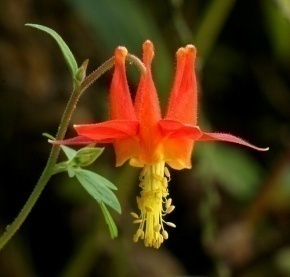 Conseil d’administrationRencontre du  212, rang Ste-Anne Nord, Ste-Christine d’Auvergne__________________________________________________________________Procès-verbalPrésents à la rencontre	Ouverture de la réunion et mot de bienvenue souhaite la bienvenue et déclare la réunion ouverte à   Lecture et adoption de l’ordre du jour propose l’adoption            	ADOPTÉ. CHANGEMENTS AU SEIN DU CA.  Démission de Karine Nault et conséquences.  Invitation de Bruno carpentier pour se joindre a l’Équipe.   ADOPTÉ.Lecture et adoption du procès verbal de la réunion du 13 septembre 2016.   J  Adopté.   CorrespondanceFrancine Tessier fait lecture de la demande de financement qui sera envoyée à la MRC de Portneuf.   Johane Boucher propose d’ajouter une note à l’état des résultats de la Route des fleurs pour indiquer que le surplus sert à financer les autres activités de la SHEP.Fsheq :  Johane Boucher nous fait part des communications concernant les problèmes avec le site de la Fédération.  Dossier à suivre.FinancesRapport financier Acceptation des comptes de dépenses :Les comptes suivants ont été présentés :JOHANE BOUCHER :  402,20 $  (Route des fleurs et administration)FLORESSENS : 574,88 $  (Plaques remises aux gagnants Route des fleurs)FRANCINE TESSIER :  111,17 $ (Administration)Rollan hamel. 20.  $.  (Cadeaux pour tirages)     Pour un total de   1108.25 $ADOPTÉLe paiement de ces comptes est fait séance tenante.Activités à venir :DÎNER DE NOEL :  LARRY HUDGSON (ROQUEMONT)Accueil. (Nicole et Francine Tessier, Claudette Roberge)Équipement électronique (johane)Accueil du conférencier (Rolland Hamel)Présentation du conférencier Johane Boucher)Responsable des tirages  (Claudette Roberge et Francine Tessier)Remerciements au conférencier.  ( Claudette Roberge)Remerciements pour les cadeaux du tirage.  (Francine Tessier) Charles-André Dufresne distribuera les billets pour les épinglettes avec         Léonard LeclercVariaPROGRAMMATION 2017-2018.  Johane Boucher et Francine Tessier travailleront sur ce dossier.La conférence du 9 avril 2017 est bouclée (Oiseaux migrateurs)		Suggestions :  Visite de jardins : les cadeaux remis aux propriétaires seront une  plante inusité et une carte de membre .Subvention possible :  Fondation David suziki.  Rolland Hamel envoie les documents requis pour que Johane Boucher puisse procéder pour l’inscriptionArbres canada :   Projet (à voir)Salon nature Saint-Raymond : possibilité d’y participer pour améliorer la visibilité de la SHEP. PLAN DES COMMUNICATIONSProjet présenté par Johane Boucher:  (voir annexe 1)SITE WEBBruno Carpentier  devient le nouveau web mestre de la SHEP.  Il est proposé par Francine Tessier que le montant pour l’inscription de notre nouveau site internet soit remboursé à Bruno Carpentier dès réception de la facture.ADOPTÉ
PAGE FACEBOOKBruno Carpentier régularisera les accès et trois administrateurs seront autorisés  pour mettre à jour cette page. Date et endroit de la prochaine réunion du conseil :  les membres seront contactés.Levée de l’assemblée 12  h.36   propose .ADOPTÉRédigé par :Francine Tessier,Secrétaire-trésorièreAnnexe 1        Plan de communicationsObjectifs :Transmettre les informations pertinentes sur la présence de la SHEP dans la communautéFaire la promotion de ses activités (conférences, concours, excursions, etc.)Recruter de nouveaux membres et retenir l’intérêt des membres actuelsInformer la population en général sur des éléments d’intérêt concernant l’horticulture et l’environnementMoyens à notre disposition :CourrielSite web de la SHEP et sites reliésFacebookMédiasResponsables des communications dans les localités de la MRCOutils :Feuillet L’AncolieAffiches d’activitésSite webMessages FacebookFréquences souhaitées :Hebdomadaire ou aux 2 semainesPrésence dans les réseaux sociaux CourrielMensuelMédiasSite webCouverture saisonnièrePrintempsÉtéAutomneHiverRessources :Membres du CA de la SHEPBénévoleRolland Hamel, présidentFrancine Tessier,                 secrétaire-trésorièreLéonard Leclerc, vice-présidentAbsente à la rencontre :  Nicole Tessier, administratriceJohane Boucher, responsable Route des fleursCharles-André Dufresne AbsentClaudette RobergeInvité : BRUNO CARPENTIER